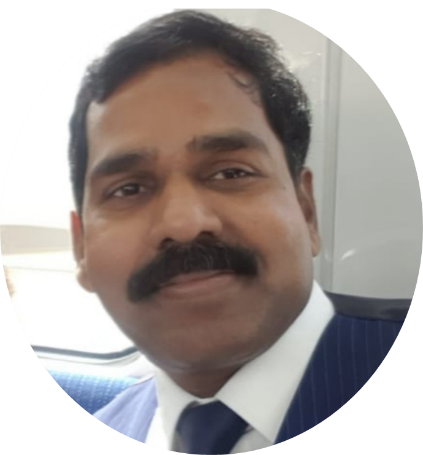 Viswanathan Profile+19 years of experience in diverse field in the areas of Inventory Management, Sales and Marketing, Procurement with strong analytical reasoning skills.My ObjectiveSeeking an opportunity to contribute in a challenging position that could make best use of my knowledge, skills and values acquired through extensive education and skillsskillsCommunication        Decision Making        Time Management   Inter Personal Skills     Problem Solving         Adaptability               Teamwork                   personal detailsName           :  Viswanathan Nationality   :   IndianVisa Status    :  Residence  D.O,B           :   03.02.1973Driving License  : Valid UAE License Holderprofessional expericenceFoodstuff Trading Company in Sharjah               PURCHASE SUPERVISOR                                                                                        April 2009– Till DateComplete monitoring of procurement activities.Overall responsibilities of Export Purchase ( air shipments)Creating supplier chain with effective pricing.Complete scrutiny of LPO’s and liaises between suppliers, manufacturers, relevant internal departments and customers.Follow ups with suppliers for pending supplies.Thorough market study market trends and awareness of current market condition and maintaining Quotation updates.Coordinating with sales team for the nonmoving items to eliminate the inventory losses.Procuring the quality Item with right cost with minimum inventory and keep a constant check on stock levels.Train and supervise the work of other members of staff.Conferring with purchase dept.during the early stages of new products to prevent problems with the supply of new orders.Attending Purchase meeting on weekly basis for the updates with management.Supplier meetings for any new products update and for price negotiation and maintaining supplier lists with Price lists.AchievementsBest supply chain created with effective pricing.Timely actions taken to move nonmoving items and reduced inventory losses.Received best employee award in 2018.Recognized good working relationships with customers/clients.Training to the new procurement employees in a very successful manner.PLANET HOLLYWOOD & PYRAMIDS WAFI CITY                                                                                                ASST COST CONTROLLER                                                                               May 2006–March 2009Complete cost control on Food & Beverages of 18 outlets.Day to day inventory monitoring and spot check audits.Complete stock reports reconciliations and monitoring the controls.Complete scrutiny of the invoices received on inventory testing basis.Preparation MIS reports for Food & Beverages and cross verify with actual quantities and invoice along with GRN’sEnsure the portion, size, quality of the all food items in line with standards set by the management and control check for spillageMOBILE0504753686Email : viswanathan-399651@2freemail.com BrowsingReadingOuting YogaEducationBachelor of ScienceUniversity of MadrascomputersMS OfficeFIDELIO Software F&BVISSAC PLANET HOLLYWOOD & PYRAMIDS WAFI CITY (COMMISSARY’S DEPT)                                                                                                           ASST INVENTORY CONTROLLER                                                                                   April 2003–May 2006Responsible for food, beverage, & general store as per system and procedures laid down by the management.Checking the daily delivery schedules and ensures all proper documentation related to the deliveries.Checking of both receiving and delivery material quality and quantity. Filing of purchase invoices and F& B requisitions on daily basisMaintaining minimum order quantity level to ensure stocks at all times.In absence of purchaser, placing of market list, order to suppliers and follow up.Responsible to ensure proper storage of materials and monitor security control.PLANET HOLLYWOOD & PYRAMIDS WAFI CITY (PASTERY & BAKERY)                                                                                                                 SALES & MARKETING                                                                                   April 2001–May 2003LANGUAGES KNOWNEnglish -        Read, Write & SpeakTamil    -        Read ,Write & SpeakHindi    -        SpeakMalayalam -  Speak Marinating the petty cash.Generating inquiries from existing Inquiry processing, preparation of quotations Coordinating with outlet chefs and check the inventoriesPrepare the bills the package of RIOPreparation of daily sales reports, quotation status reports and analysis on the same                                      ************